แบบประเมินแผนการจัดการเรียนรู้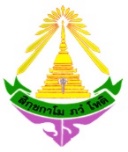 โรงเรียนวชิรธรรมสาธิต สำนักงานเขตพื้นที่การศึกษามัธยมศึกษา เขต 2	คำชี้แจง  : ผู้ประเมินพิจารณารายละเอียดของแผนการจัดการเรียนรู้ และบันทึกข้อเสนอแนะเพิ่มเติมตามความเป็นจริง	ชื่อผู้รับการประเมิน................................................................................		กลุ่มสาระการเรียนรู้.......................................	รหัสวิชา.......................................	ชื่อวิชา.......................................................................     ชั้นมัธยมศึกษาปีที่...............สรุปผลการประเมิน	  ดีมาก (46 – 60)		  ดี (31 - 45)		  พอใช้ (16 – 30)		   ปรับปรุง (ต่ำกว่า 15)ลงชื่อ.....................................................หัวหน้ากลุ่มสาระการเรียนรู้		     ลงชื่อ.....................................................ผู้ประเมิน       (..................................................)						             (.................................................)		        ............/..................../...............							             ............/..................../...............ลงชื่อ......................................................รองผู้อำนวยการกลุ่มบริหารวิชาการ	     ลงชื่อ......................................................ผู้อำนวยการโรงเรียน       (นางสาวภรณ์กมนส์  ดวงสุวรรณ์)							      (นางสาวจินตนา  ศรีสารคาม)         ............/..................../...............							    ............/..................../...............เกณฑ์การพิจารณารายการระดับความคิดเห็นระดับความคิดเห็นระดับความคิดเห็นระดับความคิดเห็นข้อเสนอแนะรายการดี (3)ผ่าน (2)ปรับปรุง (1)ไม่มี (0)ข้อเสนอแนะ1.  มาตรฐานการเรียนรู้/ตัวชี้วัด/ผลการเรียนรู้2.  จุดประสงค์การเรียนรู้ (จากตัวชี้วัด/ผลการเรียนรู้)3.  สาระสำคัญ4.  สาระการเรียนรู้     4.1 ความรู้     4.2 ทักษะกระบวนการ     4.3 คุณลักษณะอันพึงประสงค์5.  สมรรถนะ6.  ชิ้นงาน/ภาระงานที่แสดงผลการเรียนรู้7. จุดเน้นสู่การพัฒนาผู้เรียน     7.1 ความสามารถและทักษะศตวรรษที่ 21     7.2 ทักษะด้านชีวิตและอาชีพ     7.3 คุณลักษณะสำหรับศตวรรษที่ 218.  การประเมินผล     8.1 วิธีประเมิน     8.2 เกณฑ์การประเมิน     8.3 เครื่องมือ9.  กิจกรรมการเรียนรู้     9.1 กิจกรรมนำสู่การเรียนรู้     9.2 กิจกรรมการเรียนการสอน     9.3 กิจกรรมรวบยอด10.  สื่อ/อุปกรณ์/แหล่งเรียนรู้11. กิจกรรมเสนอแนะ12.  สรุปผลการจัดการเรียนรู้/บันทึกหลังการสอน     12.1 ด้านความรู้     12.2 ด้านทักษะ     12.3 ด้านคุณลักษณะ      12.4 ด้านอุปสรรค     12.5 วิธีแก้ปัญหา13. ความเห็นของหัวหน้าสถานศึกษา/ผู้ที่ได้รับมอบหมายรวมคะแนนทั้งหมดระดับคะแนนความหมายลักษณะของแผนการสอน3ดีเขียนได้ครบทุกองค์ประกอบ ตรงประเด็น ชัดเจน มีเนื้อหาครอบคลุม สามารถนำไปใช้ในการจัดการเรียนการสอนได้จริง มีแนวคิดที่น่าสนใจ ใช้ภาษาสื่อความเข้าใจได้ง่าย มีความถูกต้องสมบูรณ์ 2ผ่านเขียนได้ครบทุกองค์ประกอบ ตรงประเด็น ชัดเจน มีเนื้อหาครอบคลุม สามารถนำไปใช้ในการจัดการเรียนการสอนได้จริง1ปรับปรุงเขียนไม่ครบองค์ประกอบ ไม่ตรงประเด็น ไม่ชัดเจน ไม่ครอบคลุมเนื้อหา ใช้ภาษาสื่อความที่ทำให้ผู้อ่านเกิดความสับสนในการนำไปใช้จัดการเรียนการสอน0ไม่ปรากฏในแผนการสอนไม่มีองค์ประกอบตามแบบฟอร์มที่โรงเรียนกำหนด